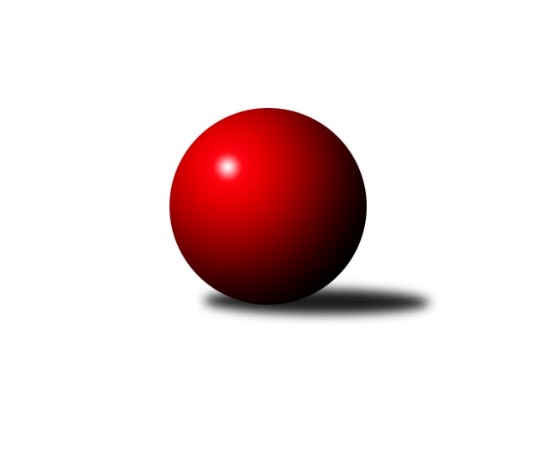 Č.12Ročník 2023/2024	19.5.2024 3. KLM A 2023/2024Statistika 12. kolaTabulka družstev:		družstvo	záp	výh	rem	proh	skore	sety	průměr	body	plné	dorážka	chyby	1.	TJ Teplice Letná	12	9	1	2	64.0 : 32.0 	(165.5 : 122.5)	3320	19	2231	1089	27.7	2.	SK Škoda VS Plzeň	12	9	0	3	63.0 : 33.0 	(165.0 : 123.0)	3308	18	2216	1091	34.1	3.	TJ Sokol Údlice	12	8	0	4	58.0 : 38.0 	(162.5 : 125.5)	3273	16	2202	1071	31.8	4.	Kuželky Jiskra Hazlov	12	7	0	5	56.5 : 39.5 	(159.5 : 128.5)	3266	14	2209	1057	34.6	5.	TJ Sokol Duchcov B	12	7	0	5	55.0 : 41.0 	(153.5 : 134.5)	3323	14	2231	1093	32.3	6.	Kuželky Holýšov	12	7	0	5	51.5 : 44.5 	(151.0 : 137.0)	3262	14	2208	1054	31.4	7.	TJ Lokomotiva Ústí n. L.	12	6	0	6	52.0 : 44.0 	(153.0 : 135.0)	3181	12	2171	1010	36.2	8.	TJ Elektrárny Kadaň	12	6	0	6	48.0 : 48.0 	(145.0 : 143.0)	3253	12	2199	1054	37.1	9.	TJ Kovohutě Příbram	12	3	2	7	39.0 : 57.0 	(133.5 : 154.5)	3243	8	2191	1052	36.3	10.	KK Slavoj Praha B	12	4	0	8	36.0 : 60.0 	(114.0 : 174.0)	3151	8	2158	994	45.8	11.	CB Dobřany B	12	3	1	8	30.0 : 66.0 	(117.0 : 171.0)	3187	7	2162	1025	41.8	12.	Kuželky Aš	12	1	0	11	23.0 : 73.0 	(108.5 : 179.5)	3114	2	2158	956	59.4Tabulka doma:		družstvo	záp	výh	rem	proh	skore	sety	průměr	body	maximum	minimum	1.	Kuželky Holýšov	7	6	0	1	37.5 : 18.5 	(95.5 : 72.5)	3349	12	3423	3246	2.	TJ Lokomotiva Ústí n. L.	6	5	0	1	34.0 : 14.0 	(81.0 : 63.0)	3280	10	3400	3220	3.	TJ Sokol Duchcov B	7	5	0	2	37.0 : 19.0 	(91.5 : 76.5)	3364	10	3562	3255	4.	TJ Elektrárny Kadaň	7	5	0	2	34.0 : 22.0 	(89.5 : 78.5)	3249	10	3315	3133	5.	TJ Sokol Údlice	5	4	0	1	27.0 : 13.0 	(67.0 : 53.0)	3321	8	3365	3262	6.	TJ Teplice Letná	5	4	0	1	26.0 : 14.0 	(69.5 : 50.5)	3283	8	3390	3154	7.	SK Škoda VS Plzeň	5	4	0	1	25.0 : 15.0 	(65.5 : 54.5)	3212	8	3241	3171	8.	CB Dobřany B	7	3	1	3	21.0 : 35.0 	(74.5 : 93.5)	3254	7	3380	3190	9.	Kuželky Jiskra Hazlov	5	3	0	2	25.0 : 15.0 	(71.0 : 49.0)	3235	6	3362	3172	10.	KK Slavoj Praha B	5	3	0	2	22.0 : 18.0 	(58.0 : 62.0)	3227	6	3310	3094	11.	TJ Kovohutě Příbram	6	2	1	3	19.0 : 29.0 	(65.5 : 78.5)	3165	5	3276	3060	12.	Kuželky Aš	7	1	0	6	13.0 : 43.0 	(62.0 : 106.0)	3149	2	3262	3056Tabulka venku:		družstvo	záp	výh	rem	proh	skore	sety	průměr	body	maximum	minimum	1.	TJ Teplice Letná	7	5	1	1	38.0 : 18.0 	(96.0 : 72.0)	3327	11	3476	3247	2.	SK Škoda VS Plzeň	7	5	0	2	38.0 : 18.0 	(99.5 : 68.5)	3324	10	3446	3179	3.	Kuželky Jiskra Hazlov	7	4	0	3	31.5 : 24.5 	(88.5 : 79.5)	3270	8	3363	3128	4.	TJ Sokol Údlice	7	4	0	3	31.0 : 25.0 	(95.5 : 72.5)	3266	8	3423	3113	5.	TJ Sokol Duchcov B	5	2	0	3	18.0 : 22.0 	(62.0 : 58.0)	3300	4	3360	3230	6.	TJ Kovohutě Příbram	6	1	1	4	20.0 : 28.0 	(68.0 : 76.0)	3256	3	3358	3138	7.	TJ Elektrárny Kadaň	5	1	0	4	14.0 : 26.0 	(55.5 : 64.5)	3254	2	3306	3187	8.	Kuželky Holýšov	5	1	0	4	14.0 : 26.0 	(55.5 : 64.5)	3245	2	3409	3137	9.	TJ Lokomotiva Ústí n. L.	6	1	0	5	18.0 : 30.0 	(72.0 : 72.0)	3164	2	3269	3096	10.	KK Slavoj Praha B	7	1	0	6	14.0 : 42.0 	(56.0 : 112.0)	3141	2	3404	3020	11.	Kuželky Aš	5	0	0	5	10.0 : 30.0 	(46.5 : 73.5)	3107	0	3150	3030	12.	CB Dobřany B	5	0	0	5	9.0 : 31.0 	(42.5 : 77.5)	3174	0	3268	3029Tabulka podzimní části:		družstvo	záp	výh	rem	proh	skore	sety	průměr	body	doma	venku	1.	TJ Teplice Letná	11	8	1	2	57.0 : 31.0 	(149.5 : 114.5)	3327	17 	4 	0 	1 	4 	1 	1	2.	SK Škoda VS Plzeň	11	8	0	3	57.0 : 31.0 	(150.5 : 113.5)	3297	16 	4 	0 	1 	4 	0 	2	3.	TJ Sokol Údlice	11	7	0	4	51.0 : 37.0 	(146.5 : 117.5)	3251	14 	4 	0 	1 	3 	0 	3	4.	Kuželky Holýšov	11	7	0	4	49.5 : 38.5 	(141.5 : 122.5)	3265	14 	6 	0 	0 	1 	0 	4	5.	Kuželky Jiskra Hazlov	11	6	0	5	50.5 : 37.5 	(145.5 : 118.5)	3259	12 	3 	0 	2 	3 	0 	3	6.	TJ Sokol Duchcov B	11	6	0	5	48.0 : 40.0 	(136.5 : 127.5)	3317	12 	4 	0 	2 	2 	0 	3	7.	TJ Elektrárny Kadaň	11	6	0	5	47.0 : 41.0 	(137.0 : 127.0)	3256	12 	5 	0 	1 	1 	0 	4	8.	TJ Lokomotiva Ústí n. L.	11	5	0	6	46.0 : 42.0 	(138.0 : 126.0)	3182	10 	5 	0 	1 	0 	0 	5	9.	TJ Kovohutě Příbram	10	3	2	5	35.0 : 45.0 	(112.5 : 127.5)	3247	8 	2 	1 	1 	1 	1 	4	10.	CB Dobřany B	11	3	1	7	29.0 : 59.0 	(109.0 : 155.0)	3188	7 	3 	1 	2 	0 	0 	5	11.	KK Slavoj Praha B	10	3	0	7	29.0 : 51.0 	(95.0 : 145.0)	3115	6 	3 	0 	2 	0 	0 	5	12.	Kuželky Aš	11	1	0	10	21.0 : 67.0 	(98.5 : 165.5)	3111	2 	1 	0 	5 	0 	0 	5Tabulka jarní části:		družstvo	záp	výh	rem	proh	skore	sety	průměr	body	doma	venku	1.	TJ Sokol Duchcov B	1	1	0	0	7.0 : 1.0 	(17.0 : 7.0)	3562	2 	1 	0 	0 	0 	0 	0 	2.	TJ Sokol Údlice	1	1	0	0	7.0 : 1.0 	(16.0 : 8.0)	3423	2 	0 	0 	0 	1 	0 	0 	3.	TJ Teplice Letná	1	1	0	0	7.0 : 1.0 	(16.0 : 8.0)	3284	2 	0 	0 	0 	1 	0 	0 	4.	TJ Lokomotiva Ústí n. L.	1	1	0	0	6.0 : 2.0 	(15.0 : 9.0)	3174	2 	0 	0 	0 	1 	0 	0 	5.	SK Škoda VS Plzeň	1	1	0	0	6.0 : 2.0 	(14.5 : 9.5)	3371	2 	0 	0 	0 	1 	0 	0 	6.	Kuželky Jiskra Hazlov	1	1	0	0	6.0 : 2.0 	(14.0 : 10.0)	3315	2 	0 	0 	0 	1 	0 	0 	7.	KK Slavoj Praha B	2	1	0	1	7.0 : 9.0 	(19.0 : 29.0)	3260	2 	0 	0 	0 	1 	0 	1 	8.	Kuželky Aš	1	0	0	1	2.0 : 6.0 	(10.0 : 14.0)	3262	0 	0 	0 	1 	0 	0 	0 	9.	Kuželky Holýšov	1	0	0	1	2.0 : 6.0 	(9.5 : 14.5)	3246	0 	0 	0 	1 	0 	0 	0 	10.	CB Dobřany B	1	0	0	1	1.0 : 7.0 	(8.0 : 16.0)	3219	0 	0 	0 	1 	0 	0 	0 	11.	TJ Elektrárny Kadaň	1	0	0	1	1.0 : 7.0 	(8.0 : 16.0)	3133	0 	0 	0 	1 	0 	0 	0 	12.	TJ Kovohutě Příbram	2	0	0	2	4.0 : 12.0 	(21.0 : 27.0)	3099	0 	0 	0 	2 	0 	0 	0 Zisk bodů pro družstvo:		jméno hráče	družstvo	body	zápasy	v %	dílčí body	sety	v %	1.	Petr Svoboda 	SK Škoda VS Plzeň  	11	/	12	(92%)	36	/	48	(75%)	2.	Dominik Wittwar 	Kuželky Jiskra Hazlov  	10	/	12	(83%)	33	/	48	(69%)	3.	Karel Bučko 	TJ Elektrárny Kadaň 	10	/	12	(83%)	32.5	/	48	(68%)	4.	Milan Grejtovský 	TJ Lokomotiva Ústí n. L.  	10	/	12	(83%)	29	/	48	(60%)	5.	Pavel Repčík 	Kuželky Jiskra Hazlov  	9	/	11	(82%)	30.5	/	44	(69%)	6.	Milan Vicher 	SK Škoda VS Plzeň  	9	/	12	(75%)	32	/	48	(67%)	7.	David Hošek 	TJ Kovohutě Příbram  	9	/	12	(75%)	30.5	/	48	(64%)	8.	Karel Valeš 	TJ Sokol Údlice 	9	/	12	(75%)	29	/	48	(60%)	9.	Jan Vacikar 	SK Škoda VS Plzeň  	9	/	12	(75%)	28	/	48	(58%)	10.	Miroslav Repčík 	Kuželky Jiskra Hazlov  	8.5	/	12	(71%)	31	/	48	(65%)	11.	Lukáš Hanzlík 	TJ Teplice Letná 	8	/	11	(73%)	29	/	44	(66%)	12.	Josef Šálek 	TJ Teplice Letná 	8	/	12	(67%)	29	/	48	(60%)	13.	Jiří Šlajer 	Kuželky Holýšov 	7	/	9	(78%)	25.5	/	36	(71%)	14.	Miroslav Wedlich 	TJ Lokomotiva Ústí n. L.  	7	/	9	(78%)	22	/	36	(61%)	15.	Petr Kubita 	TJ Sokol Duchcov B 	7	/	10	(70%)	22.5	/	40	(56%)	16.	Petr Fabian 	TJ Teplice Letná 	7	/	11	(64%)	28.5	/	44	(65%)	17.	Jan Myslík 	Kuželky Holýšov 	7	/	11	(64%)	24.5	/	44	(56%)	18.	Jiří Semelka 	TJ Sokol Duchcov B 	7	/	11	(64%)	24.5	/	44	(56%)	19.	Jan Hybš 	TJ Teplice Letná 	7	/	11	(64%)	23.5	/	44	(53%)	20.	Martin Vršan 	TJ Sokol Údlice 	7	/	11	(64%)	20	/	44	(45%)	21.	Martin Šlajer 	Kuželky Holýšov 	7	/	12	(58%)	28	/	48	(58%)	22.	Marcel Lukáš 	TJ Elektrárny Kadaň 	7	/	12	(58%)	24.5	/	48	(51%)	23.	Josef Málek 	TJ Lokomotiva Ústí n. L.  	7	/	12	(58%)	24	/	48	(50%)	24.	Vladimír Hurník 	TJ Sokol Údlice 	6	/	8	(75%)	22.5	/	32	(70%)	25.	Alexandr Trpišovský 	TJ Teplice Letná 	6	/	8	(75%)	18	/	32	(56%)	26.	Miloš Černohorský 	SK Škoda VS Plzeň  	6	/	9	(67%)	20	/	36	(56%)	27.	Oldřich Fadrhons 	TJ Sokol Údlice 	6	/	10	(60%)	23	/	40	(58%)	28.	Stanislav Šmíd ml.	TJ Sokol Údlice 	6	/	11	(55%)	28	/	44	(64%)	29.	Tomáš Zahálka 	TJ Lokomotiva Ústí n. L.  	6	/	11	(55%)	26.5	/	44	(60%)	30.	Luboš Řezáč 	TJ Kovohutě Příbram  	6	/	11	(55%)	26	/	44	(59%)	31.	Radek Duhai 	Kuželky Aš 	6	/	11	(55%)	25.5	/	44	(58%)	32.	Pavel Říhánek 	SK Škoda VS Plzeň  	6	/	12	(50%)	27.5	/	48	(57%)	33.	Jan Koubský 	CB Dobřany B 	6	/	12	(50%)	27	/	48	(56%)	34.	Michal Dvořák 	TJ Elektrárny Kadaň 	6	/	12	(50%)	27	/	48	(56%)	35.	Josef Dvořák 	KK Slavoj Praha B 	5	/	6	(83%)	16	/	24	(67%)	36.	Ondřej Bína 	Kuželky Jiskra Hazlov  	5	/	7	(71%)	17.5	/	28	(63%)	37.	Miloš Civín 	TJ Sokol Duchcov B 	5	/	7	(71%)	16	/	28	(57%)	38.	Milan Vrabec 	CB Dobřany B 	5	/	8	(63%)	20.5	/	32	(64%)	39.	Jan Filip 	TJ Teplice Letná 	5	/	10	(50%)	22.5	/	40	(56%)	40.	Jindřich Valo 	KK Slavoj Praha B 	5	/	10	(50%)	20.5	/	40	(51%)	41.	Zdeněk Haas 	TJ Kovohutě Příbram  	5	/	10	(50%)	19	/	40	(48%)	42.	František Kopecký 	TJ Sokol Duchcov B 	5	/	11	(45%)	24	/	44	(55%)	43.	Patrik Lojda 	TJ Elektrárny Kadaň 	5	/	11	(45%)	24	/	44	(55%)	44.	Jan Laksar 	Kuželky Holýšov 	5	/	12	(42%)	24	/	48	(50%)	45.	David Repčík 	Kuželky Jiskra Hazlov  	5	/	12	(42%)	20.5	/	48	(43%)	46.	Tomáš Lukeš 	Kuželky Holýšov 	4.5	/	10	(45%)	20	/	40	(50%)	47.	Eugen Škurla 	TJ Lokomotiva Ústí n. L.  	4	/	5	(80%)	12.5	/	20	(63%)	48.	Vít Veselý 	Kuželky Aš 	4	/	6	(67%)	14	/	24	(58%)	49.	Viktor Šlajer 	Kuželky Holýšov 	4	/	7	(57%)	14	/	28	(50%)	50.	Josef Hůda 	TJ Kovohutě Příbram  	4	/	8	(50%)	15	/	32	(47%)	51.	Milan Findejs 	CB Dobřany B 	4	/	10	(40%)	17	/	40	(43%)	52.	Aleš Král 	KK Slavoj Praha B 	4	/	10	(40%)	14	/	40	(35%)	53.	Jaroslav Solín 	Kuželky Aš 	4	/	11	(36%)	21	/	44	(48%)	54.	Dominik Novotný 	CB Dobřany B 	4	/	11	(36%)	18	/	44	(41%)	55.	Jaroslav Verner 	TJ Sokol Údlice 	3	/	3	(100%)	10	/	12	(83%)	56.	Jiří Zemánek 	TJ Sokol Duchcov B 	3	/	3	(100%)	8.5	/	12	(71%)	57.	David Horák 	TJ Sokol Duchcov B 	3	/	5	(60%)	13	/	20	(65%)	58.	Jiří Šípek 	TJ Lokomotiva Ústí n. L.  	3	/	5	(60%)	12	/	20	(60%)	59.	Petr Mako 	TJ Sokol Údlice 	3	/	6	(50%)	11.5	/	24	(48%)	60.	Jan Salajka 	TJ Teplice Letná 	3	/	7	(43%)	12	/	28	(43%)	61.	Jiří Vokurka 	TJ Kovohutě Příbram  	3	/	8	(38%)	14.5	/	32	(45%)	62.	Michael Martínek 	Kuželky Holýšov 	3	/	8	(38%)	14	/	32	(44%)	63.	Daniel Lukáš 	TJ Elektrárny Kadaň 	3	/	9	(33%)	13	/	36	(36%)	64.	Jakub Kovářík 	SK Škoda VS Plzeň  	3	/	9	(33%)	12	/	36	(33%)	65.	Čeněk Zachař 	KK Slavoj Praha B 	3	/	11	(27%)	16	/	44	(36%)	66.	Petr Polák 	TJ Kovohutě Příbram  	3	/	11	(27%)	15.5	/	44	(35%)	67.	František Mazák st.	Kuželky Aš 	3	/	11	(27%)	13.5	/	44	(31%)	68.	Karel Balliš 	KK Slavoj Praha B 	3	/	11	(27%)	13.5	/	44	(31%)	69.	Lukáš Janko 	KK Slavoj Praha B 	2	/	2	(100%)	8	/	8	(100%)	70.	Jiří Müller 	TJ Sokol Duchcov B 	2	/	2	(100%)	7	/	8	(88%)	71.	Pavel Repčík 	Kuželky Jiskra Hazlov  	2	/	4	(50%)	7	/	16	(44%)	72.	Jan Hák 	TJ Sokol Údlice 	2	/	5	(40%)	11	/	20	(55%)	73.	Milan Fanta 	Kuželky Jiskra Hazlov  	2	/	5	(40%)	9	/	20	(45%)	74.	Petr Dvořák 	TJ Elektrárny Kadaň 	2	/	5	(40%)	8	/	20	(40%)	75.	Jan Ambra 	TJ Elektrárny Kadaň 	2	/	7	(29%)	9.5	/	28	(34%)	76.	Tomáš Vrána 	TJ Lokomotiva Ústí n. L.  	2	/	8	(25%)	15.5	/	32	(48%)	77.	Zdeněk Kandl 	TJ Sokol Duchcov B 	2	/	8	(25%)	13	/	32	(41%)	78.	Michal Láska 	TJ Sokol Duchcov B 	2	/	8	(25%)	11.5	/	32	(36%)	79.	František Mazák ml.	Kuželky Aš 	2	/	9	(22%)	15.5	/	36	(43%)	80.	Milan Šimek 	CB Dobřany B 	2	/	10	(20%)	13.5	/	40	(34%)	81.	Lukáš Jaroš 	SK Škoda VS Plzeň  	1	/	1	(100%)	4	/	4	(100%)	82.	Dominik Kopčík 	Kuželky Aš 	1	/	1	(100%)	4	/	4	(100%)	83.	Matěj Novák 	TJ Sokol Duchcov B 	1	/	1	(100%)	3	/	4	(75%)	84.	Václav Mašek 	Kuželky Aš 	1	/	1	(100%)	3	/	4	(75%)	85.	Milan Stránský 	TJ Sokol Duchcov B 	1	/	1	(100%)	3	/	4	(75%)	86.	Anton Stašák 	KK Slavoj Praha B 	1	/	1	(100%)	3	/	4	(75%)	87.	Evžen Valtr 	KK Slavoj Praha B 	1	/	1	(100%)	3	/	4	(75%)	88.	Zdeněk Ransdorf 	TJ Sokol Duchcov B 	1	/	1	(100%)	2	/	4	(50%)	89.	Michal Tuček 	Kuželky Jiskra Hazlov  	1	/	2	(50%)	5	/	8	(63%)	90.	Roman Hrdlička 	KK Slavoj Praha B 	1	/	2	(50%)	5	/	8	(63%)	91.	Miroslav Bubeník 	KK Slavoj Praha B 	1	/	2	(50%)	3	/	8	(38%)	92.	Martin Provazník 	CB Dobřany B 	1	/	2	(50%)	3	/	8	(38%)	93.	Daniel Kulhánek 	KK Slavoj Praha B 	1	/	4	(25%)	5	/	16	(31%)	94.	Jiří Hendrych 	KK Slavoj Praha B 	1	/	7	(14%)	5	/	28	(18%)	95.	Tomáš Číž 	TJ Kovohutě Příbram  	1	/	8	(13%)	10	/	32	(31%)	96.	Radovan Duhai 	Kuželky Aš 	0	/	1	(0%)	2	/	4	(50%)	97.	Josef Matoušek 	TJ Lokomotiva Ústí n. L.  	0	/	1	(0%)	2	/	4	(50%)	98.	Zdeněk Weigl 	SK Škoda VS Plzeň  	0	/	1	(0%)	1.5	/	4	(38%)	99.	Antonín Onderka 	TJ Elektrárny Kadaň 	0	/	1	(0%)	1	/	4	(25%)	100.	Karel Stehlík 	Kuželky Aš 	0	/	1	(0%)	1	/	4	(25%)	101.	Michal Koubek 	KK Slavoj Praha B 	0	/	1	(0%)	1	/	4	(25%)	102.	Václav Vieweg 	Kuželky Aš 	0	/	1	(0%)	1	/	4	(25%)	103.	Dalibor Dařílek 	TJ Lokomotiva Ústí n. L.  	0	/	1	(0%)	1	/	4	(25%)	104.	František Rusin 	KK Slavoj Praha B 	0	/	1	(0%)	1	/	4	(25%)	105.	Zdeněk Rauner 	TJ Lokomotiva Ústí n. L.  	0	/	1	(0%)	1	/	4	(25%)	106.	Martin Zahálka st.	TJ Lokomotiva Ústí n. L.  	0	/	1	(0%)	1	/	4	(25%)	107.	Petr Málek 	TJ Lokomotiva Ústí n. L.  	0	/	1	(0%)	1	/	4	(25%)	108.	Karel Kratochvíl 	TJ Sokol Duchcov B 	0	/	1	(0%)	0	/	4	(0%)	109.	Jiří Kašpar 	KK Slavoj Praha B 	0	/	1	(0%)	0	/	4	(0%)	110.	Petr Sedláček 	KK Slavoj Praha B 	0	/	1	(0%)	0	/	4	(0%)	111.	Zdeněk Eichler 	CB Dobřany B 	0	/	2	(0%)	1	/	8	(13%)	112.	Karel Uxa 	SK Škoda VS Plzeň  	0	/	3	(0%)	3	/	12	(25%)	113.	Josef Fišer 	CB Dobřany B 	0	/	3	(0%)	0	/	12	(0%)	114.	Jaroslav Vorlický 	TJ Lokomotiva Ústí n. L.  	0	/	4	(0%)	1.5	/	16	(9%)	115.	František Dobiáš 	TJ Sokol Údlice 	0	/	5	(0%)	6.5	/	20	(33%)	116.	Filip Střeska 	Kuželky Jiskra Hazlov  	0	/	5	(0%)	3	/	20	(15%)	117.	Vojtěch Mazák 	Kuželky Aš 	0	/	7	(0%)	3	/	28	(11%)	118.	Vladimír Míšanek 	Kuželky Aš 	0	/	10	(0%)	4	/	40	(10%)	119.	Roman Lipchavský 	CB Dobřany B 	0	/	11	(0%)	11	/	44	(25%)Průměry na kuželnách:		kuželna	průměr	plné	dorážka	chyby	výkon na hráče	1.	SKK Rokycany, 1-4	3324	2220	1103	32.4	(554.0)	2.	Duchcov, 1-4	3316	2235	1080	35.4	(552.8)	3.	CB Dobřany, 1-4	3277	2221	1055	37.8	(546.2)	4.	TJ Teplice Letná, 1-4	3239	2177	1061	31.2	(539.9)	5.	SK Žižkov Praha, 1-4	3233	2198	1034	40.0	(538.9)	6.	TJ Lokomotiva Ústí nad Labem, 1-4	3233	2186	1046	31.8	(538.8)	7.	Podbořany, 1-4	3222	2190	1031	43.4	(537.0)	8.	Hazlov, 1-4	3214	2175	1039	34.9	(535.8)	9.	Kuželky Aš, 1-4	3211	2205	1005	48.6	(535.2)	10.	SK Škoda VS Plzeň, 1-4	3185	2182	1003	38.2	(531.0)	11.	TJ Fezko Strakonice, 1-4	3182	2154	1027	36.5	(530.4)Nejlepší výkony na kuželnách:SKK Rokycany, 1-4Kuželky Holýšov	3423	6. kolo	Jan Myslík 	Kuželky Holýšov	624	6. koloKuželky Holýšov	3391	7. kolo	Martin Šlajer 	Kuželky Holýšov	597	7. koloSK Škoda VS Plzeň 	3371	12. kolo	Karel Valeš 	TJ Sokol Údlice	595	11. koloKuželky Holýšov	3371	2. kolo	Josef Dvořák 	KK Slavoj Praha B	589	2. koloKuželky Holýšov	3359	11. kolo	Jan Myslík 	Kuželky Holýšov	589	2. koloTJ Kovohutě Příbram 	3358	7. kolo	Luboš Řezáč 	TJ Kovohutě Příbram 	586	7. koloTJ Sokol Údlice	3345	11. kolo	Vladimír Hurník 	TJ Sokol Údlice	584	11. koloKuželky Holýšov	3338	4. kolo	Michael Martínek 	Kuželky Holýšov	583	12. koloKuželky Holýšov	3318	8. kolo	Viktor Šlajer 	Kuželky Holýšov	582	7. koloKK Slavoj Praha B	3278	2. kolo	Jan Laksar 	Kuželky Holýšov	581	11. koloDuchcov, 1-4TJ Sokol Duchcov B	3562	12. kolo	Milan Stránský 	TJ Sokol Duchcov B	653	12. koloTJ Sokol Duchcov B	3448	3. kolo	David Horák 	TJ Sokol Duchcov B	641	12. koloKuželky Holýšov	3409	3. kolo	Milan Vicher 	SK Škoda VS Plzeň 	614	2. koloKK Slavoj Praha B	3404	12. kolo	Jan Myslík 	Kuželky Holýšov	604	3. koloSK Škoda VS Plzeň 	3383	2. kolo	Jiří Šlajer 	Kuželky Holýšov	603	3. koloTJ Sokol Duchcov B	3369	6. kolo	Oldřich Fadrhons 	TJ Sokol Údlice	602	7. koloTJ Sokol Údlice	3365	2. kolo	Milan Grejtovský 	TJ Lokomotiva Ústí n. L. 	602	5. koloTJ Teplice Letná	3361	11. kolo	Miloš Civín 	TJ Sokol Duchcov B	599	8. koloTJ Sokol Údlice	3344	4. kolo	Petr Kubita 	TJ Sokol Duchcov B	599	1. koloTJ Sokol Duchcov B	3327	8. kolo	Martin Vršan 	TJ Sokol Údlice	598	2. koloCB Dobřany, 1-4TJ Teplice Letná	3476	2. kolo	Miloš Civín 	TJ Sokol Duchcov B	610	4. koloSK Škoda VS Plzeň 	3446	6. kolo	Petr Mako 	TJ Sokol Údlice	607	12. koloTJ Sokol Údlice	3423	12. kolo	Jan Koubský 	CB Dobřany B	601	2. koloCB Dobřany B	3380	4. kolo	Jan Filip 	TJ Teplice Letná	598	2. koloCB Dobřany B	3315	2. kolo	Jan Vacikar 	SK Škoda VS Plzeň 	598	6. koloTJ Sokol Duchcov B	3294	4. kolo	Jan Hybš 	TJ Teplice Letná	589	2. koloCB Dobřany B	3245	11. kolo	Milan Vrabec 	CB Dobřany B	587	12. koloCB Dobřany B	3240	7. kolo	Vladimír Hurník 	TJ Sokol Údlice	586	12. koloTJ Kovohutě Příbram 	3228	9. kolo	Milan Findejs 	CB Dobřany B	583	7. koloCB Dobřany B	3219	12. kolo	Martin Provazník 	CB Dobřany B	582	4. koloTJ Teplice Letná, 1-4TJ Teplice Letná	3390	1. kolo	Lukáš Hanzlík 	TJ Teplice Letná	600	1. koloTJ Teplice Letná	3325	10. kolo	Petr Svoboda 	SK Škoda VS Plzeň 	592	5. koloTJ Teplice Letná	3311	9. kolo	Alexandr Trpišovský 	TJ Teplice Letná	592	10. koloSK Škoda VS Plzeň 	3311	5. kolo	Michal Dvořák 	TJ Elektrárny Kadaň	587	10. koloTJ Elektrárny Kadaň	3271	10. kolo	Josef Šálek 	TJ Teplice Letná	581	1. koloKuželky Holýšov	3247	1. kolo	Jan Filip 	TJ Teplice Letná	580	9. koloTJ Teplice Letná	3235	3. kolo	Petr Fabian 	TJ Teplice Letná	579	9. koloTJ Teplice Letná	3154	5. kolo	Jan Filip 	TJ Teplice Letná	573	10. koloTJ Lokomotiva Ústí n. L. 	3096	3. kolo	Lukáš Hanzlík 	TJ Teplice Letná	571	3. koloKK Slavoj Praha B	3051	9. kolo	Pavel Říhánek 	SK Škoda VS Plzeň 	566	5. koloSK Žižkov Praha, 1-4Kuželky Jiskra Hazlov 	3363	8. kolo	Josef Dvořák 	KK Slavoj Praha B	604	1. koloTJ Sokol Duchcov B	3360	10. kolo	Jan Koubský 	CB Dobřany B	596	3. koloKK Slavoj Praha B	3310	3. kolo	Miloš Civín 	TJ Sokol Duchcov B	589	10. koloKK Slavoj Praha B	3279	1. kolo	Josef Dvořák 	KK Slavoj Praha B	586	3. koloKK Slavoj Praha B	3229	10. kolo	Petr Kubita 	TJ Sokol Duchcov B	585	10. koloKK Slavoj Praha B	3224	5. kolo	Dominik Wittwar 	Kuželky Jiskra Hazlov 	584	8. koloCB Dobřany B	3209	3. kolo	Stanislav Šmíd ml.	TJ Sokol Údlice	583	5. koloKuželky Aš	3150	1. kolo	Jindřich Valo 	KK Slavoj Praha B	582	8. koloTJ Sokol Údlice	3113	5. kolo	František Kopecký 	TJ Sokol Duchcov B	579	10. koloKK Slavoj Praha B	3094	8. kolo	Radek Duhai 	Kuželky Aš	575	1. koloTJ Lokomotiva Ústí nad Labem, 1-4TJ Lokomotiva Ústí n. L. 	3400	4. kolo	Josef Dvořák 	KK Slavoj Praha B	604	4. koloTJ Lokomotiva Ústí n. L. 	3307	9. kolo	Eugen Škurla 	TJ Lokomotiva Ústí n. L. 	590	10. koloTJ Sokol Údlice	3290	6. kolo	Tomáš Zahálka 	TJ Lokomotiva Ústí n. L. 	587	4. koloTJ Lokomotiva Ústí n. L. 	3270	7. kolo	Stanislav Šmíd ml.	TJ Sokol Údlice	587	6. koloTJ Elektrárny Kadaň	3252	7. kolo	Miroslav Wedlich 	TJ Lokomotiva Ústí n. L. 	584	4. koloTJ Lokomotiva Ústí n. L. 	3248	10. kolo	Karel Bučko 	TJ Elektrárny Kadaň	583	7. koloTJ Lokomotiva Ústí n. L. 	3233	2. kolo	Tomáš Vrána 	TJ Lokomotiva Ústí n. L. 	581	4. koloTJ Lokomotiva Ústí n. L. 	3220	6. kolo	Milan Grejtovský 	TJ Lokomotiva Ústí n. L. 	578	4. koloKuželky Jiskra Hazlov 	3196	2. kolo	Milan Grejtovský 	TJ Lokomotiva Ústí n. L. 	576	9. koloKuželky Holýšov	3194	9. kolo	Milan Grejtovský 	TJ Lokomotiva Ústí n. L. 	575	7. koloPodbořany, 1-4Kuželky Jiskra Hazlov 	3350	11. kolo	Dominik Novotný 	CB Dobřany B	621	5. koloTJ Elektrárny Kadaň	3315	5. kolo	Michal Dvořák 	TJ Elektrárny Kadaň	607	6. koloTJ Elektrárny Kadaň	3314	8. kolo	Dominik Wittwar 	Kuželky Jiskra Hazlov 	603	11. koloTJ Elektrárny Kadaň	3303	6. kolo	Karel Bučko 	TJ Elektrárny Kadaň	601	12. koloTJ Teplice Letná	3284	12. kolo	Daniel Lukáš 	TJ Elektrárny Kadaň	594	6. koloCB Dobřany B	3268	5. kolo	Karel Bučko 	TJ Elektrárny Kadaň	593	3. koloTJ Elektrárny Kadaň	3250	11. kolo	Milan Fanta 	Kuželky Jiskra Hazlov 	586	11. koloTJ Elektrárny Kadaň	3224	2. kolo	Marcel Lukáš 	TJ Elektrárny Kadaň	582	8. koloTJ Elektrárny Kadaň	3206	3. kolo	Milan Vrabec 	CB Dobřany B	577	5. koloTJ Sokol Údlice	3166	8. kolo	Patrik Lojda 	TJ Elektrárny Kadaň	576	11. koloHazlov, 1-4Kuželky Jiskra Hazlov 	3362	9. kolo	Miroslav Repčík 	Kuželky Jiskra Hazlov 	605	9. koloTJ Sokol Duchcov B	3306	9. kolo	Lukáš Hanzlík 	TJ Teplice Letná	601	7. koloTJ Teplice Letná	3305	7. kolo	Karel Valeš 	TJ Sokol Údlice	591	3. koloKuželky Jiskra Hazlov 	3282	7. kolo	Dominik Wittwar 	Kuželky Jiskra Hazlov 	583	9. koloTJ Sokol Údlice	3244	3. kolo	Miroslav Repčík 	Kuželky Jiskra Hazlov 	580	7. koloKuželky Jiskra Hazlov 	3179	3. kolo	David Repčík 	Kuželky Jiskra Hazlov 	578	9. koloKuželky Jiskra Hazlov 	3179	1. kolo	Pavel Repčík 	Kuželky Jiskra Hazlov 	576	10. koloKuželky Jiskra Hazlov 	3172	10. kolo	Miloš Civín 	TJ Sokol Duchcov B	575	9. koloKuželky Aš	3089	10. kolo	Pavel Repčík 	Kuželky Jiskra Hazlov 	565	7. koloCB Dobřany B	3029	1. kolo	Ondřej Bína 	Kuželky Jiskra Hazlov 	564	3. koloKuželky Aš, 1-4TJ Kovohutě Příbram 	3353	4. kolo	Dominik Wittwar 	Kuželky Jiskra Hazlov 	639	12. koloKuželky Jiskra Hazlov 	3315	12. kolo	David Hošek 	TJ Kovohutě Příbram 	595	4. koloTJ Teplice Letná	3315	6. kolo	Milan Vicher 	SK Škoda VS Plzeň 	595	11. koloTJ Sokol Duchcov B	3309	2. kolo	Vít Veselý 	Kuželky Aš	594	2. koloSK Škoda VS Plzeň 	3281	11. kolo	Radek Duhai 	Kuželky Aš	593	8. koloKuželky Aš	3262	12. kolo	David Horák 	TJ Sokol Duchcov B	587	2. koloKuželky Holýšov	3236	5. kolo	Zdeněk Haas 	TJ Kovohutě Příbram 	582	4. koloKuželky Aš	3205	2. kolo	Radek Duhai 	Kuželky Aš	582	6. koloKuželky Aš	3193	8. kolo	Miloš Černohorský 	SK Škoda VS Plzeň 	581	11. koloKuželky Aš	3175	4. kolo	Vít Veselý 	Kuželky Aš	579	5. koloSK Škoda VS Plzeň, 1-4Kuželky Jiskra Hazlov 	3264	4. kolo	Petr Svoboda 	SK Škoda VS Plzeň 	626	4. koloSK Škoda VS Plzeň 	3241	4. kolo	Pavel Repčík 	Kuželky Jiskra Hazlov 	615	4. koloSK Škoda VS Plzeň 	3223	7. kolo	Milan Vicher 	SK Škoda VS Plzeň 	602	10. koloSK Škoda VS Plzeň 	3220	9. kolo	Petr Svoboda 	SK Škoda VS Plzeň 	580	7. koloSK Škoda VS Plzeň 	3204	10. kolo	Petr Svoboda 	SK Škoda VS Plzeň 	572	9. koloTJ Elektrárny Kadaň	3187	9. kolo	Pavel Říhánek 	SK Škoda VS Plzeň 	571	7. koloSK Škoda VS Plzeň 	3171	1. kolo	Milan Vicher 	SK Škoda VS Plzeň 	559	9. koloTJ Lokomotiva Ústí n. L. 	3144	1. kolo	Eugen Škurla 	TJ Lokomotiva Ústí n. L. 	558	1. koloKuželky Holýšov	3137	10. kolo	Jan Vacikar 	SK Škoda VS Plzeň 	557	4. koloKK Slavoj Praha B	3067	7. kolo	Miloš Černohorský 	SK Škoda VS Plzeň 	555	1. koloTJ Fezko Strakonice, 1-4TJ Sokol Údlice	3279	1. kolo	Josef Dvořák 	KK Slavoj Praha B	581	11. koloTJ Kovohutě Příbram 	3276	3. kolo	Petr Polák 	TJ Kovohutě Příbram 	574	3. koloSK Škoda VS Plzeň 	3251	3. kolo	Jindřich Valo 	KK Slavoj Praha B	574	11. koloTJ Teplice Letná	3247	8. kolo	Lukáš Hanzlík 	TJ Teplice Letná	572	8. koloTJ Kovohutě Příbram 	3231	5. kolo	Dominik Wittwar 	Kuželky Jiskra Hazlov 	571	5. koloTJ Kovohutě Příbram 	3228	8. kolo	Petr Svoboda 	SK Škoda VS Plzeň 	570	3. koloTJ Lokomotiva Ústí n. L. 	3174	12. kolo	Oldřich Fadrhons 	TJ Sokol Údlice	569	1. koloKuželky Jiskra Hazlov 	3128	5. kolo	Josef Hůda 	TJ Kovohutě Příbram 	568	5. koloKK Slavoj Praha B	3115	11. kolo	Tomáš Číž 	TJ Kovohutě Příbram 	565	3. koloTJ Kovohutě Příbram 	3112	11. kolo	David Hošek 	TJ Kovohutě Příbram 	563	11. koloČetnost výsledků:	7.0 : 1.0	13x	6.0 : 2.0	18x	5.5 : 2.5	1x	5.0 : 3.0	13x	4.0 : 4.0	2x	3.0 : 5.0	6x	2.0 : 6.0	9x	1.0 : 7.0	7x	0.0 : 8.0	3x